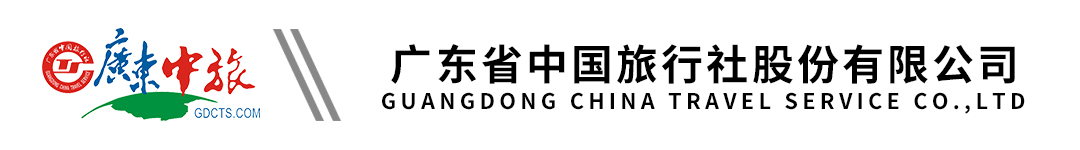 【星耀甘青】西北兰州双飞8天丨峨堡古城丨张掖七彩丹霞丨大地之子丨敦煌莫高窟丨鸣沙山-月牙泉丨察尔汗盐湖丨茶卡盐湖天空壹号丨青海湖二郎剑丨日月山丨塔尔寺行程单行程安排费用说明购物点自费点其他说明产品编号GX-20240419-X1出发地广州市目的地甘肃省-兰州市-张掖市-敦煌市-西宁市-青海塔尔寺-海西茶卡盐湖行程天数8去程交通飞机返程交通飞机参考航班广州出发：兰州往返8天：广州出发：兰州往返8天：广州出发：兰州往返8天：广州出发：兰州往返8天：广州出发：兰州往返8天：产品亮点★领略高原明珠(青海湖-茶卡盐湖-察尔汗盐湖)；邂逅人文圣地(莫高窟-塔尔寺）；追逐丝路美景(鸣沙山-张掖七彩丹霞)★领略高原明珠(青海湖-茶卡盐湖-察尔汗盐湖)；邂逅人文圣地(莫高窟-塔尔寺）；追逐丝路美景(鸣沙山-张掖七彩丹霞)★领略高原明珠(青海湖-茶卡盐湖-察尔汗盐湖)；邂逅人文圣地(莫高窟-塔尔寺）；追逐丝路美景(鸣沙山-张掖七彩丹霞)★领略高原明珠(青海湖-茶卡盐湖-察尔汗盐湖)；邂逅人文圣地(莫高窟-塔尔寺）；追逐丝路美景(鸣沙山-张掖七彩丹霞)★领略高原明珠(青海湖-茶卡盐湖-察尔汗盐湖)；邂逅人文圣地(莫高窟-塔尔寺）；追逐丝路美景(鸣沙山-张掖七彩丹霞)天数行程详情用餐住宿D1广州（飞行时间约3小时）兰州早餐：X     午餐：X     晚餐：X   兰州曼哈顿酒店、水云港酒店、澜颐轩酒店、瑞岭雅苑、随安酒店或同级D2兰州（车程约5小时）峨堡古城（车程约2小时）张掖早餐：√     午餐：√     晚餐：X   尚景智能健康或同级D3张掖-七彩丹霞（车程约5小时）大地之子（车程约1.5小时）敦煌早餐：√     午餐：√     晚餐：X   敦煌嘉源精品酒店、敦煌聚丰国际大酒店、敦煌龙居酒店、敦煌花径、柏颐或同级D4敦煌-莫高窟-鸣沙山月牙泉-敦煌早餐：√     午餐：√     晚餐：√   敦煌嘉源精品酒店、敦煌聚丰国际大酒店、敦煌龙居酒店、敦煌花径、柏颐或同级D5敦煌（车程约5.5小时）察尔汗盐湖（车程约1.5小时）大柴旦早餐：√     午餐：√     晚餐：X   大柴旦高原蓝、浩宇、诚悦阳光、众恒或同级D6大柴旦（车程约5小时）茶卡盐湖（车程约2小时）青海湖早餐：√     午餐：√     晚餐：X   青海湖望湖阁、西南大酒店、格日大酒店、格桑梅朵或同级D7青海湖（车程约2.5小时）日月山（车程约2.5小时）塔尔寺（车程约2.5小时）兰州早餐：√     午餐：√     晚餐：√   兰州曼哈顿酒店、水云港酒店、澜颐轩酒店、瑞岭雅苑、随安酒店或同级D8兰州（飞行时间约3小时）广州早餐：√     午餐：X     晚餐：X   温馨的家费用包含1、交通：往返程经济舱机票。进出港口、航班时间等以航司出票为准。报名时请提供身份证复印件。1、交通：往返程经济舱机票。进出港口、航班时间等以航司出票为准。报名时请提供身份证复印件。1、交通：往返程经济舱机票。进出港口、航班时间等以航司出票为准。报名时请提供身份证复印件。费用不包含1、合同未约定由组团社支付的费用（包括行程以外非合同约定活动项目所需的费用、游览过程中缆车索道游船费、自由活动期间发生的费用等）。1、合同未约定由组团社支付的费用（包括行程以外非合同约定活动项目所需的费用、游览过程中缆车索道游船费、自由活动期间发生的费用等）。1、合同未约定由组团社支付的费用（包括行程以外非合同约定活动项目所需的费用、游览过程中缆车索道游船费、自由活动期间发生的费用等）。项目类型描述停留时间参考价格【青藏特产店】了解藏医学的神奇与博大和藏饰的神奇120 分钟项目类型描述停留时间参考价格丹霞电瓶车景区较大此项属于景区必要交通20 分钟¥(人民币) 38.00察尔汗盐湖电瓶车景区较大，游览需要，自由选择20 分钟¥(人民币) 60.00茶卡盐湖天空壹号小火车景区较大，游览需要，自由选择20 分钟¥(人民币) 60.00塔尔寺电瓶车景区较大此项属于景区必要交通20 分钟¥(人民币) 35.00预订须知报名参团须知，请认真阅读，并无异议后于指定位置签名确认：温馨提示✔以上行程时间安排可能会因天气、路况等原因做相应调整，敬请谅解。退改规则（1）如遇国家政策性调整门票、交通价格等，按调整后的实际价格结算。